Законом определен дополнительный перечень лиц, освобожденных от уплаты государственной пошлины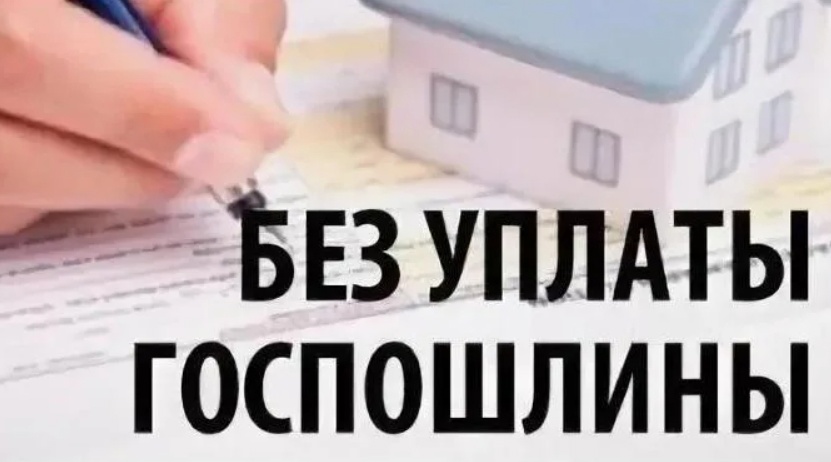 Федеральным законом от 22.04.2024 № 88-ФЗ внесены изменения в статьи 333.35 и 333.38 части второй Налогового кодекса РФ.Данными поправками предусмотрено освобождение от уплаты государственной пошлины за выдачу паспорта гражданина Российской Федерации, национального водительского удостоверения взамен утраченного или пришедшего в негодность, ряда лиц, принимающих участие в СВО, обеспечивающих выполнение задач в ходе СВО на территориях Украины, ДНР, ЛНР, Запорожской, Херсонской областей, в том числе:- военнослужащих, включая мобилизованных и лиц, заключивших контракт о прохождении военной службы;- лицам, заключившим контракт о добровольном содействии в выполнении задач, возложенных на Вооруженные Силы РФ, войска нацгвардии РФ.Освобождены от уплаты государственной пошлины при регистрации права собственности в органах Росреестра наследники недвижимого имущества лиц, погибших в связи с выполнением ими государственных или общественных обязанностей либо с выполнением долга гражданина Российской Федерации по спасению человеческой жизни, охране государственной собственности и правопорядка, а также имущества лиц, подвергшихся политическим репрессиям, погибших (умерших) вследствие увечья, ранения, травмы, контузии, которые получены при обстрелах, взрывах или разрушениях со стороны вооруженных формирований Украины или террористических актов.К числу погибших относятся также лица, умершие до истечения одного года вследствие ранения, контузии, заболеваний, полученных в связи с вышеназванными обстоятельствами.Также предусмотрено освобождение от уплаты государственной пошлины за выдачу свидетельств о праве на наследство при наследовании имущества лиц, погибших (умерших) вследствие обстрелов, взрывов или разрушений со стороны Украины и террористических актов.Актуализированы положения Налогового кодекса РФ, предусматривающие льготы по уплате госпошлины, в связи с изданием Указа Президента Российской Федерации от 04 января 2024 года № 11 «Об определении отдельных категорий иностранных граждан и лиц без гражданства, имеющих право обратиться с заявлением о приеме в гражданство Российской Федерации» по вопросам приема в гражданство РФ в упрощенном порядке.Разъяснение подготовлено старшим помощником Борзинской межрайонной прокуратуры Андреевой Е.О.